Discoveries, developments, and commercialization of materials from renewables; sustainability and environmental protectionCLICK HERE  for the event webpageOrganized by the University of Georgia and North Dakota State UniversityCall for PapersISMR 2019 is an ongoing series of international conferences among professionals from academia, national labs, and industrial R&D specialists to discuss the fundamentals and the applied aspects of polymers and polymer composites materials from renewables. This year examples include are not limited to the fields of bioplastics, nanocellulose, bio-based thermosets & elastomers synthesized and modified using sustainable materials and green chemistry methods.Plenary Lectures by Gregg Beckham (NREL), Ramani Narayan (Michigan State U.),  Anil Netravali (Cornell U.), and Kelly Williams (Futamura, Inc.)Confirmed Invited lectures: Gajanan Bhat (UGA), Blair Brettmann (GATech), Peter Ciesielski (NREL), Katrina Cornish (The Ohio State University), Sylvain Caillol (CNRS, France), Eva Malmström Jonsson (KTH Royal Inst. Tech.), Justin Kennemur (FSU), Yunsang Kim (MSU),  Zhiqun Lin (GATech), Jason Locklin (UGA), Igor Luzinov (Clemson U.), Carson Meredith (GATech), Stephen Miller (UF), Giuseppe Palmese (Drexel U.), Frédéric Peruch (CNRS, France), Srikanth Pilla (Clemson U.), Paul S. Russo (GATech),  Suraj Sharma (UGA), Arthur Ragauskas (UTK), David Salem (SD Mines), Valentina Sessini (UAH, Spain), Meisha Shofner (GATech), Mukund Sibi (NDSU), Carsten Sievers (GATech), Mohan Srinivasarao (GATech), Alex Sidorenko (USciences), Natalie Stingelin (GATech), Breeanna Urbanowicz (UGA), Andriy Voronov (NDSU), Rallming Yang (GATech), Yiqi Yang (UNL)We kindly invite you to participate in this impactful and informational symposium also to submit oral and /or poster presentations in research areas listed above or on related topics.Three Best Student Posters will be recognized based on excellence, knowledge, and clarity of the poster presentation and awarded with certificates and gift vouchers. Important dates  The abstract submission deadline for poster presentation is September 9, 2019. Please, consider the abstract format guidance available on the event webpage;The early registration deadline is September 8th, 2019; the registration link is available on the event webpage.For inquiries regarding content and event, contact Sergiy Minko sminko@uga.edu;                      ismr2019@uga.edu; or via the link https://newmaterials.uga.edu/2019-international-symposium-on-materials-from-renewables-ismr/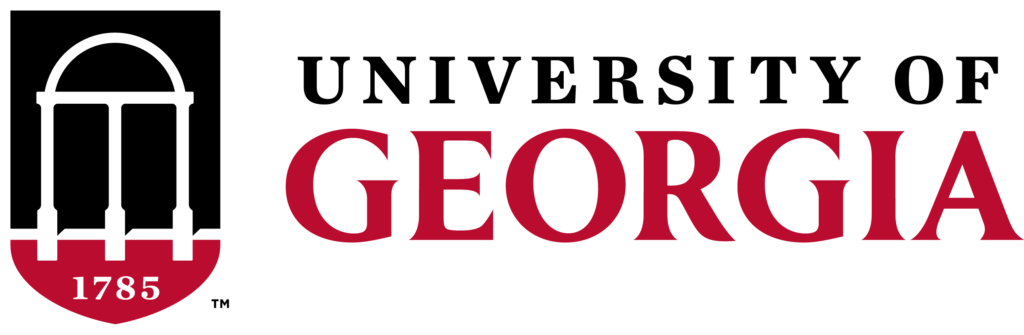 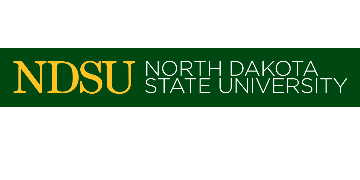 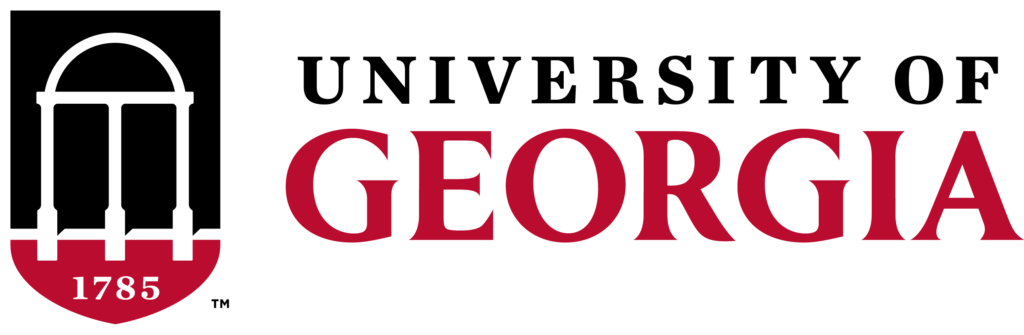 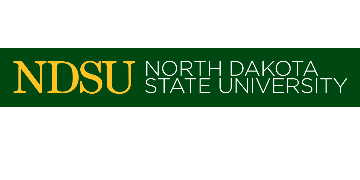 